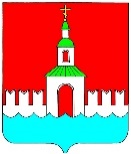  АДМИНИСТРАЦИЯ ЮРЬЕВЕЦКОГОМУНИЦИПАЛЬНОГО РАЙОНАИВАНОВСКОЙ ОБЛАСТИПОСТАНОВЛЕНИЕ	  от  26.12. 2016 года   №    573    .     	      г. Юрьевец                                                                О внесении изменений в постановление Администрации Юрьевецкого муниципального района Ивановской области от 06.10.2014 г. № 592 «Об утверждении Правил осуществления главными распорядителями (распорядителями) средств бюджета Юрьевецкого муниципального района, главными администраторами (администраторами) доходов бюджета Юрьевецкого муниципального района, главными администраторами (администраторами) источников финансирования дефицита бюджета Юрьевецкого муниципального района внутреннего финансового контроля»   В соответствии со статьей 160.2-1 Бюджетного кодекса Российской Федерации Администрация Юрьевецкого муниципального района Ивановской области, п о с т а н о в л я е т:Внести в постановление Администрации Юрьевецкого муниципального района Ивановской области от 06.10.2014 г. № 592 «Об утверждении Правил осуществления главными распорядителями (распорядителями) средств бюджета Юрьевецкого муниципального района, главными администраторами (администраторами) доходов бюджета Юрьевецкого муниципального района, главными администраторами (администраторами) источников финансирования дефицита бюджета Юрьевецкого муниципального района внутреннего финансового контроля» (далее Постановление) следующие изменения:Наименование Постановления изложить в новой редакции:«Об утверждении Правил осуществления главными распорядителями (распорядителями) средств бюджета Юрьевецкого муниципального района и бюджета Юрьевецкого городского поселения, главными администраторами (администраторами) доходов бюджета Юрьевецкого муниципального района и бюджета Юрьевецкого городского поселения, главными администраторами (администраторами) источников финансирования дефицита бюджета Юрьевецкого муниципального района и бюджета Юрьевецкого городского поселения внутреннего финансового контроля и внутреннего финансового аудита».В Правилах осуществления главными распорядителями (распорядителями) средств бюджета Юрьевецкого муниципального района, главными администраторами (администраторами) доходов бюджета Юрьевецкого муниципального района, главными администраторами (администраторами) источников финансирования дефицита бюджета Юрьевецкого муниципального района внутреннего финансового контроля, являющихся Приложением к Постановлению, наименование и текст после слов «бюджета Юрьевецкого муниципального района» в соответствующем падеже дополнить словами «и бюджета Юрьевецкого городского поселения».Обнародовать настоящее Постановление в установленном порядке на информационных стендах Юрьевецкого муниципального района, расположенных по следующим адресам:г. Юрьевец, ул. Советская, д.37;г. Юрьевец, ул. Советская, д.97;Юрьевецкий район, с. Елнать, ул. Сиротина, д.6;Юрьевецкий район, с. Соболево, ул. Молодежная, д.4;Юрьевецкий район, д.Михайлово, ул. Советская, д.14а.и разместить на официальном сайте Администрации Юрьевецкого муниципального района Ивановской области. Глава Юрьевецкогомуниципального района						Ю.И. Тимошенко